The Green Christmas Jumper During this activity pupil’s creativity and problem-solving skills will be put to the test as they create their very own Christmas jumper out of recycled materials.  Time: 40 minutesMaterials:WorksheetColoured paper String Tinsel Baubles Felt Safety pins Pom poms Any recycled materials e.g. bottle lids, shredded paper, plastic TaskAsk pupils to create their own Christmas jumper using the materials listed above and the school jumper they are wearing. Green Christmas Jumper – WorksheetChristmas Jumper Day is a brilliant day to raise money for a worthy cause, however it doesn’t need to mean buying a jumper that you might only wear once. So, this Christmas Jumper Day why not create your very own jumper out of recycled materials! ActivityUsing the materials laid out transform your school jumper into a Christmas Jumper!Try to think outside of the box and be creative with your designs, to help inspire you there are examples of ingenious DIY Christmas Jumpers on the next page. 
Important note: Make sure that any decorations you put on your jumper can be taken off and do not damage the jumper. Ingenious DIY Christmas Jumpers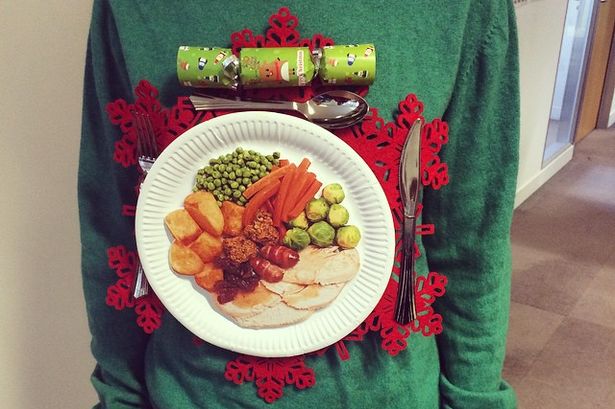 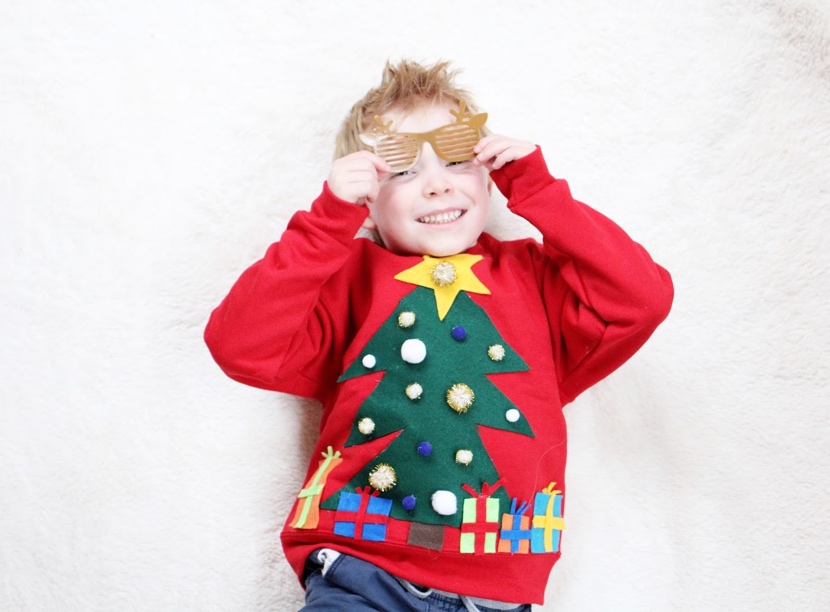 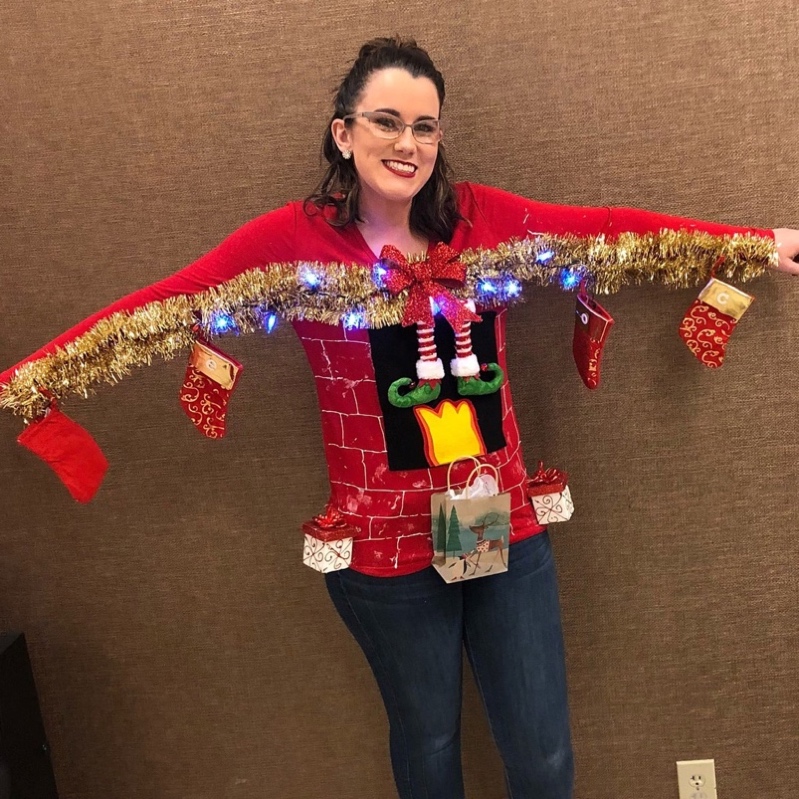 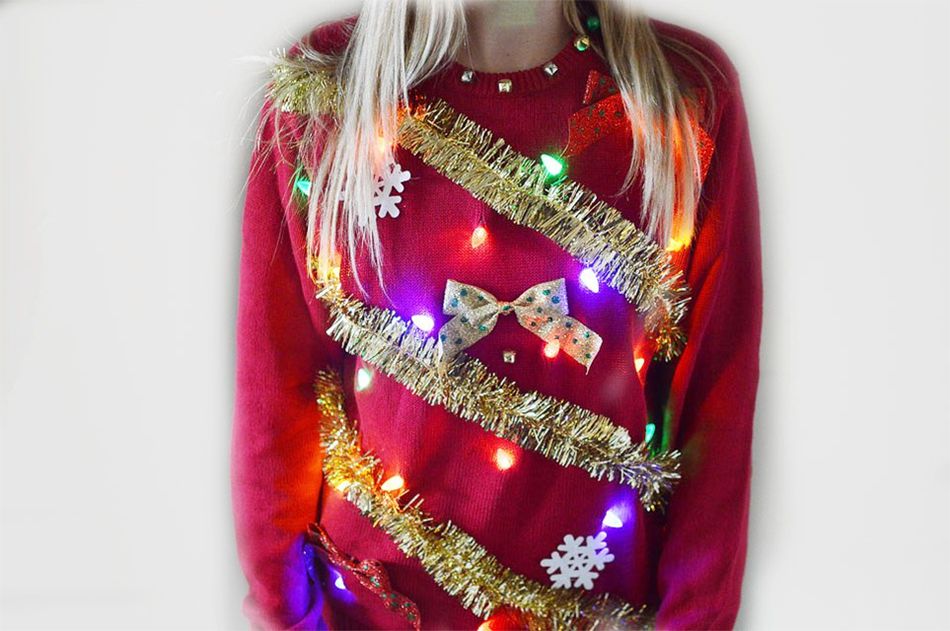 